Kramer-Allesschaffer-Freunde e.V. ۰ Mühlenweg 2 ۰ 78187 Geisingen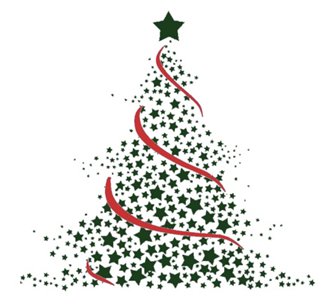 		Gutmadingen, Dezember 2021Sehr geehrte:r Kramer-Freund:in,die beiden letzten Jahre waren wahrhaftig abstrakt und eines ist sicher, die Jahre 2020 und 2021 werden leider in die Weltgeschichte eingehen.Aber nicht alles war in den letzten beiden Jahren schlecht. Für viele von uns war es ruhiger, entschleunigt und möglicherwiese auch bedächtiger. Weniger Veranstaltungen, weniger Verkehr, insgesamt weniger Umtrieb. Abgesehen von den systemrelevanten Beschäftigten hatten wir mehr Zeit für uns, für die wichtigen Dinge, für die Familie.Dennoch freuen wir uns auf das kommende Jahr, in dem wir hoffentlich endlich wieder zur Normalität zurückkehren können, denn unser Vereinsleben steht in den Startlöchern. Wir haben GEMEINSAM vieles vor.Wir starten im März mit der Generalversammlung. Dann geht es Schlag auf Schlag und an Pfingsten wollen wir uns nach 4 Jahren in Gutmadingen wieder zum großen Kramer-Fest treffen. Die Vorbereitungen sind bei den Gutmadinger Vereinen sowie bei uns, den Kramer Freunden, bereits angelaufen. Sofern es die Situation zulässt, soll das Fest in gewohnter Weise ablaufen. Bitte merkt Euch schon mal den Pfingstsamstag und -sonntag (04. und 05. Juni 2022) im Kalender vor. Wir wollen zusammen mit Euch, mit den Vereinen, mit unseren Schleppern und mit der Verlosung ein harmonisches Wochenende verbringen. Es wird auch Optimierungen, wie z.B. bei der Parkplatzsituation geben. An uns herangetragene Kritikpunkte nehmen wird ernst und wollen es besser machen.2022 wird ein ganz besonderes Jahr. Unser Verein wird, wenn man die Jahre der Kramer  Interessengemeinschaft hinzuzählt, 30 Jahre alt. Am 14. Dezember 1992 trafen sich im Gasthaus Ochsen in Gutmadingen 22 Gleichgesinnte und gründeten die Kramer Allesschaffer Freunde. Am 16. März 2014 wurde die Interessengemeinschaft aufgelöst und der Verein der Kramer Allesschaffer Freunde e.V. gegründet. 30 Jahre, darauf dürfen wir stolz zurück blicken.Dieses 30-jährige Jubiläum wollen wir zusammen mit Euch beim Gutmadinger Kramer-Fest feiern.Bevor es aber soweit ist, heißt es Kühlwasser ablassen, Frostschutz auffüllen und unsere 4-rädrigen Freunde an einem trockenen Platz abstellen, damit diese gut durch die kalte Jahreszeit kommen.Die Tage werden jetzt kürzer, die Nächte länger und der eine oder andere Frost wurde uns bereits beschert. Das ist die Zeit, in der der Advent vor der Tür steht mit all seinen Lichtern, Düften und Köstlichkeiten. Es folgt die besinnliche Weihnachtszeit und nach dem Jahreswechsel  sehen wir uns schon bald zur Generalversammlung in Gutmadingen. Die Generalversammlung ist wie folgt geplant:20. März 202210.00 UhrGemeinschaftshaus Gutmadingen.Wir würden uns über ein zahlreiches Erscheinen freuen.Wir wünschen schon jetzt ein frohes Fest und einen guten Start ins neue Jahr. Es soll Euch Glück und Gesundheit bringen.Es grüßt EuchEure Vorstandschaft der Kramer Allesschaffer-Freunde e.V.Christiane Schnekenburger		Reinhard Huber		Markus KreuzerDa wir in einer sehr schnell lebigen Zeit leben, informieren Sie sich bitte vor jeder Veranstaltung unter www.kramer-freunde.de. Mögliche Änderungen, Hinweise etc. zur jeweiligen Veranstaltung sind dort immer aktuell aufgeführt. Wer mittlerweile über eine Email Adresse verfügt und bisher noch keine Emails von dem Schriftführer der  Kramer Allesschaffer-Freunde bekommt, möge doch bitte eine Email an www.kramer-freunde@web.de schreiben, damit seine Email Adresse ins Verzeichnis aufgenommen werden kann. Per Email können wir die Mitglieder wesentlich einfacher, schneller und kostengünstiger erreichen.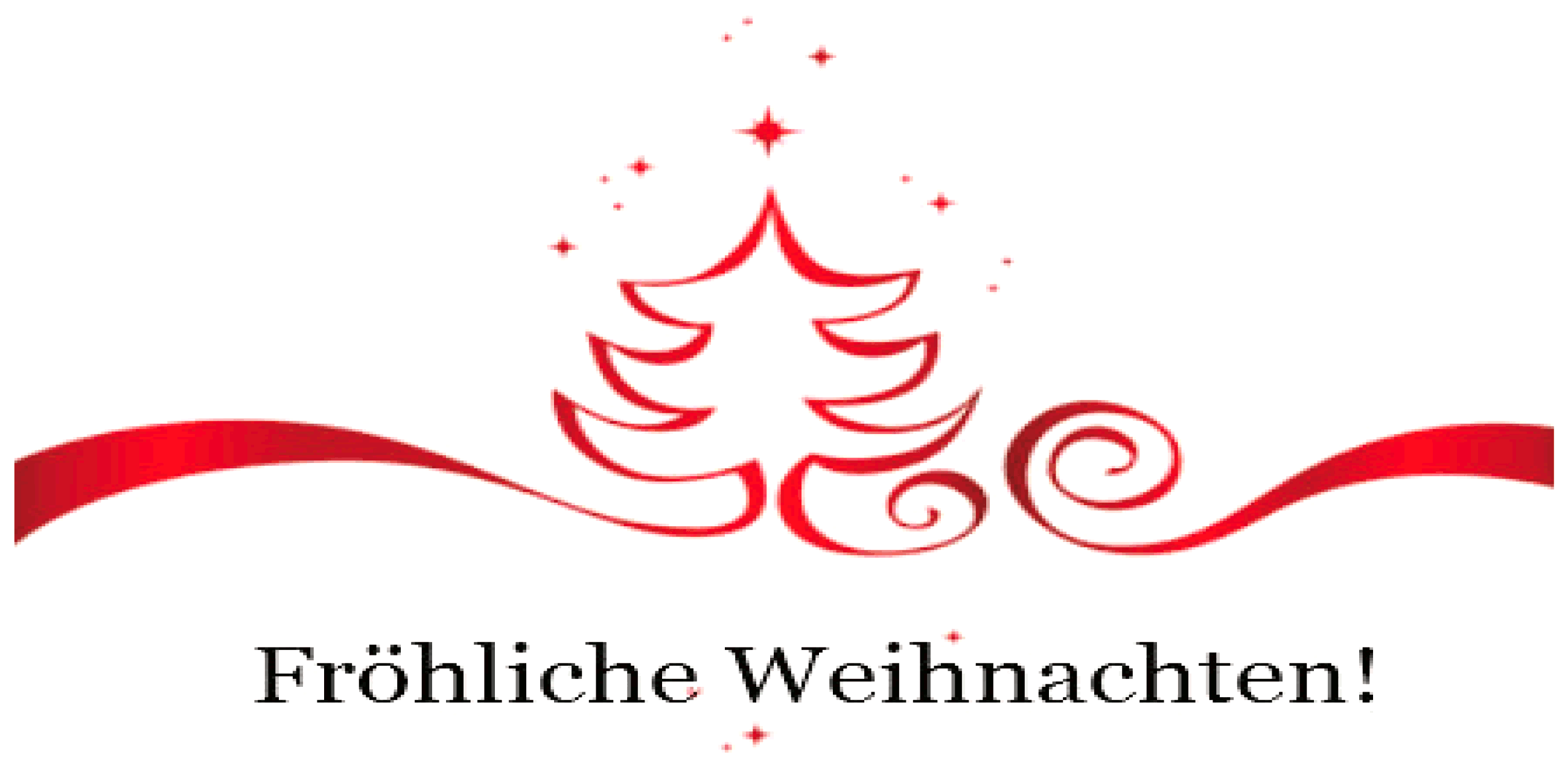 